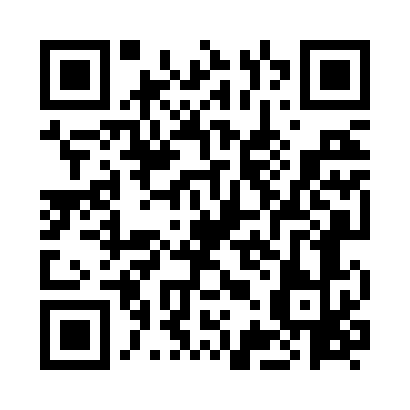 Prayer times for Bothwell, South Lanarkshire, UKMon 1 Jul 2024 - Wed 31 Jul 2024High Latitude Method: Angle Based RulePrayer Calculation Method: Islamic Society of North AmericaAsar Calculation Method: HanafiPrayer times provided by https://www.salahtimes.comDateDayFajrSunriseDhuhrAsrMaghribIsha1Mon2:584:371:207:0710:0411:422Tue2:594:381:207:0710:0311:423Wed2:594:381:217:0710:0211:414Thu3:004:391:217:0610:0211:415Fri3:014:401:217:0610:0111:416Sat3:014:421:217:0610:0011:417Sun3:024:431:217:059:5911:408Mon3:034:441:217:059:5911:409Tue3:034:451:227:059:5811:3910Wed3:044:461:227:049:5711:3911Thu3:054:481:227:049:5611:3912Fri3:054:491:227:039:5411:3813Sat3:064:501:227:039:5311:3714Sun3:074:521:227:029:5211:3715Mon3:084:531:227:029:5111:3616Tue3:084:551:227:019:4911:3617Wed3:094:561:237:009:4811:3518Thu3:104:581:236:599:4711:3419Fri3:114:591:236:599:4511:3420Sat3:125:011:236:589:4411:3321Sun3:135:031:236:579:4211:3222Mon3:135:041:236:569:4011:3123Tue3:145:061:236:559:3911:3124Wed3:155:081:236:549:3711:3025Thu3:165:101:236:539:3511:2926Fri3:175:111:236:529:3311:2827Sat3:185:131:236:519:3211:2728Sun3:195:151:236:509:3011:2629Mon3:195:171:236:499:2811:2530Tue3:205:181:236:489:2611:2431Wed3:215:201:236:479:2411:23